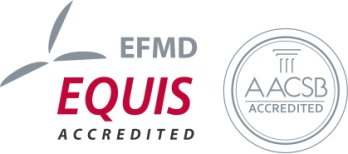 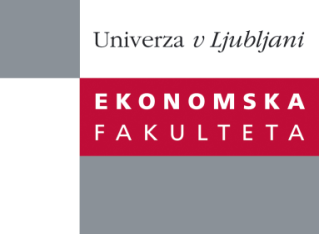 Raziskovalni center Ekonomske fakulteteorganizira znanstveno - raziskovalni seminar,ki bo v sredo, 19. December 2012, ob 12:00 uriv P-109 na Ekonomski fakulteti v Ljubljani.Predstavljen bo članek: “All investors are risk averse expected utility maximizers"Avtorica: prof. dr. Carole Bernard, University of Waterloo, Kanada (soavtorji: Jit Seng Chen, University of Waterloo in Steven Vanduffel, Vrije Universiteit Brussels)˝Assuming that preferences of agents satisfy first-order stochastic
dominance, we show that the Expected Utility Paradigm can explain all
rational investment choices. In particular the optimal investment
strategy in any behavioral law-invariant setting corresponds to the
optimum for some expected utility maximizer and we are able to derive
the utility function explicitly. Thus our results also allow us to
infer agents' utility and risk aversion from their investment choice
in a non-parametric way. Finally, we establish close connections
between distributional properties of terminal wealth and agents'
preferences.˝Na brezplačni seminar se lahko prijavite v Službi za znanstveno raziskovalno delo, po telefonu (01) 58-92-490 ali po e-pošti research.seminars@ef.uni-lj.si, do torka, 18.12.2012.Vljudno vabljeni!